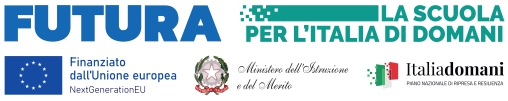 MINISTERO DELL’ISTRUZIONE E DEL MERITO           ISTITUTO COMPRENSIVO  SCUOLA DELL’INFANZIA, PRIMARIA E SECONDARIA DI PRIMO GRADOVILLONGO – FORESTO SPARSO – GANDOSSOVia A. Volta, 1 - 24060 VILLONGO (BG) - C.F.95118490168 035 927200 e-mail: bgic891004@istruzione.it  - pec: bgic891004@pec.istruzione.itSito Internet: www.icvillongo.edu.itAllegato A	                                               Al Dirigente Scolastico 	                                      IC Villongo                      	Oggetto: Domanda di partecipazione alla selezione  bando per il percorso formativo “Intervento straordinario finalizzato alla riduzione dei divari territoriali nel I e II ciclo della scuola secondaria e alla lotta alla dispersione scolastica” Progetto M4C1I1.4-2022-981-P-12808 CUP: B34D22005800006Il/La sottoscritt_ ______________________________________ nat__ a _____________________________________________ il ______/_______/_______________ e residente a _________ in Via ______________________   N° _________ cap.______________ Prov. ____Codice Fiscale ___________________________ tel.______________________________________ e-mail____________________________________in servizio presso _____________________con la qualifica di _______________________CHIEDEdi partecipare alla selezione  per l’attribuzione dell’incarico di ESPERTO/TUTOR (selezionare la figura d’interesse) relativamente al progetto di cui sopra nei moduli:N.B. BARRARE LA CASELLA DI SCELTA PER PARTECIPARE-INSERIRE LA FIGURA D’INTERESSECOMPITI DELL’ESPERTORedigere un puntuale progetto didattico relativamente alle tematiche previste dal modulo;predisporre, in collaborazione con il tutor, un percorso  coerente con gli obiettivi e le finalità del modulo in oggetto, articolato in attività-contenuti-competenze specifiche –spazi-ore-metodologie didattiche- criteri di valutazione adottati;partecipare ad eventuali incontri, nella fase iniziale ed in itinere, per organizzare le scelte didattiche finalizzate alla realizzazione delle attività;collaborare con il Dirigente, il DSGA, le figure di supporto logistico organizzativo e i tutor accompagnatori;svolgere le attività previste secondo il calendario stabilito dalla scuola conferente;provvedere alla stesura di una dettagliata relazione finale.COMPITI DELTUTORIl tutor ha come compito essenziale quello di facilitare i processi di apprendimento dei discenti e collaborare con gli esperti nella conduzione delle attività. All’interno  del suo tempo di attività, il tutor svolge compiti di coordinamento fra le diverse risorse umane che partecipano  all' azione e compiti di collegamento generale con la didattica istituzionale. Partecipa con gli esperti alla valutazione/certificazione degli esiti formativi degli allievi.Il tutor dovrà :curare che nel registro didattico e di presenza vengano annotate le presenze e le firme dei partecipanti, degli esperti e la propria, l’ora d’inizio e fine lezione;assicurare una corretta gestione e organizzazione del calendario e della Classe (nelle sezioni previste dalla Piattaforma);inserire nel sistema di gestione del PNRR tutta la documentazione che riguarda l’attività del laboratorio, compresa la rilevazione delle presenze;accertare l’avvenuta compilazione delle anagrafiche e qualsiasi documento richiesto dalla piattaforma;curare il monitoraggio del corso;favorire con una comunicazione efficace la partecipazione attiva dei corsisti al percorso laboratoriale;collaborare con il dirigente scolastico, il DSGA e con le altre figure per la corretta e completa realizzazione del piano;partecipare alle riunioni necessarie al buon andamento delle attività;ogni altro adempimento connesso al ruolo e alle funzioni.A tal fine, consapevole della responsabilità penale e della decadenza da eventuali benefici acquisitinel caso di dichiarazioni mendaci, dichiara sotto la propria responsabilità quanto segue:	di aver preso visione delle condizioni previste dal bando	di essere in godimento dei diritti politici	di non aver subito condanne penali ovvero di avere i seguenti provvedimenti penali pendenti: __________________________________________________________________	di non avere procedimenti penali pendenti, ovvero di avere i seguenti procedimenti penali pendenti : __________________________________________________________________	di impegnarsi a documentare puntualmente tutta l’attività svolta	di essere disponibile ad adattarsi al calendario definito dal Gruppo Operativo di Piano	di non essere in alcuna delle condizioni di incompatibilità con l’incarico previsti dalla norma vigente	di avere la competenza informatica l’uso della piattaforma on line “Gestione progetti PON scuola”Data___________________ firma_____________________________________________Si allega alla presente Documento di identità in fotocopiaAllegato B (griglia di valutazione)Curriculum VitaeN.B.: La domanda priva degli allegati e non firmati non verrà presa in considerazioneIl/la sottoscritto/a, ai sensi della legge 196/03, autorizza l’IC di Villongo altrattamento dei dati contenuti nella presente autocertificazione esclusivamente nell’ambito e per ifini istituzionali della Pubblica AmministrazioneData___________________ firma____________________________________________Barrare per selezionareTipologia ModuloTitolo del Modulon° oreFigura(esparto/tutor)Percorsi formativi e laboratori co- curricolariLaboratorio di musica18Percorsi formativi e laboratori co- curricolariLaboratorio di arte circense18Percorsi formativi e laboratorico- curricolariLaboratorio  teatrale di attività espressiva18Percorsi formativi e laboratori co- curricolariLaboratorio di scienze18